PROJETO DE  LEI  Nº    /2017“Denominar Logradouro Público com o nome  de  Sergio Azevedo Pires                                           O Prefeito Municipal de Charqueadas no uso de suas atribuições legais conferidas pelo Art.19. inciso XIV. da Lei Orgânica Municipal. Faz saber que a Câmara Municipal, por  iniciativa  do  Vereador Ubiratan Amaral de Quadros. aprovou e ele sanciona e promulga o seguinte Projeto de Lei:Art. 1º- É denominado Rua Sergio Azevedo Pires. A rua Código: 482  Loteamento do Sr. Edson Berbigier.Art. 2º- Esta Lei entra em vigor na data da sua publicação.Charqueadas , 09 de Março de 2017.Simon Heberle de SouzaPrefeito MunicipalCharqueadas RS.Biografia                  Sergio Azevedo Pires, nascido em 17/02/1945, em Minas do Butiá, filho de Adão Pires da Rosa e Maria Lima da Rosa. Ambos comerciantes na Av. Cruz de Malta, ao lado do colégio PIOXII.                  Sergio casou-se em 27/07/1963, com Eloy da Silva Pires, deste casamento nascendo 5 filhos: Edison Sergio da Silva Pires, Sergio Ricardo da Silva Pires (falecido em 1968), Silvio Andre da Silva Pires, Ione Maria da Silva Pires e Vanessa Cristina da Silva Pires.                  Sergio desde cedo começou a trabalhar. Foi padeiro em Butiá. Em 1970 transferiu-se para Charqueadas onde ingressou como mineiro na Copelmi, em 1977 desligou-se da empresa após um tempo afastado do trabalho devido a um acidente no subsolo do poço Otávio Reis. A partir deste ano começou a trabalhar como mecânico de automóveis. Em 1983 montou uma oficina de reforma de baterias que a partir de 1988 começou a fabricar baterias novas da marca “betel”.                   Mesmo após se aposentar em 2010 continuou trabalhando até seu falecimento em 23/12/2014, vitima de um câncer de próstata.                    Por toda a sua vida colecionou amigos sendo muito alegre e comunicativo, foi um pai dedicado, amigo e protetor, mas que não deixava de repreender e disciplinar os filhos quando necessário acima de tudo homem de bem, honesto e um exemplo de coragem para encarar as adversidades da vida. Mesmo acometido de um câncer em estagio avançado cuidou de sua esposa também acometida de câncer até ficar viúvo. Foi um guerreiro até o último dia.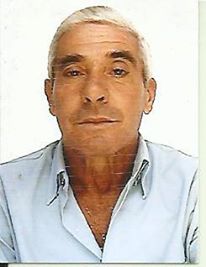 